ABSTRAKPERANAN SUMBER DAYA MANUSIATERHADAP PEMBERDAYAAN UMKM DI DESA DAGANG KERAWAN KECAMATAN TANJUNG MORAWA DELI SERDANG	Penelitian ini bertujuan untuk mengetahui Peranan Sumber Daya Manusia Terhadap Pemberdayaan UMKM Di Desa Dagang Kerawan Kecamatan Tanjung Morawa Deli Serdang. Tujuan Penelitian ini:   (1) Untuk mengetahui Peranan Sumber Daya Manusia terhadap pemberdayaan UMKM di Desa Dagang  Kerawan  Kecamatan  Tanjung  Morawa.   (2) Untuk menganalisis apa Peranan Sumber Daya Manusia terhadap pemberdayaan UMKM di Desa Dagang Kerawan Kecamatan Tanjung Morawa Deli Serdang. Dengan jumlah sampel 99 orang, Metode analisis yang di gunakan adalah regeresi linier sederhana Y= 10,044+ 0,539x+e, uji t dan Determinasi 50,50% dengan alat bantu perangkat SPSS. Berdasarkan Pengaruh Peranan Sumber Daya Manusia (X)  memiliki  nilai  thitung  9.955> ttabel 1.984, artinya berpengaruh positif dan signifikan terhadap Pemberdayaan UMKM (Y). Maka Ha diterima karena thitung> ttabel, sehingga harga secara parsial cukup berpengaruh terhadap Pemberdayaan UMKM Di Desa Dagang Kerawan Kecamatan Tanjung Morawa Deli Serdang. Kata Kunci :  Peranan Sumber Daya Manusia Dan Pemberdayaan UMKM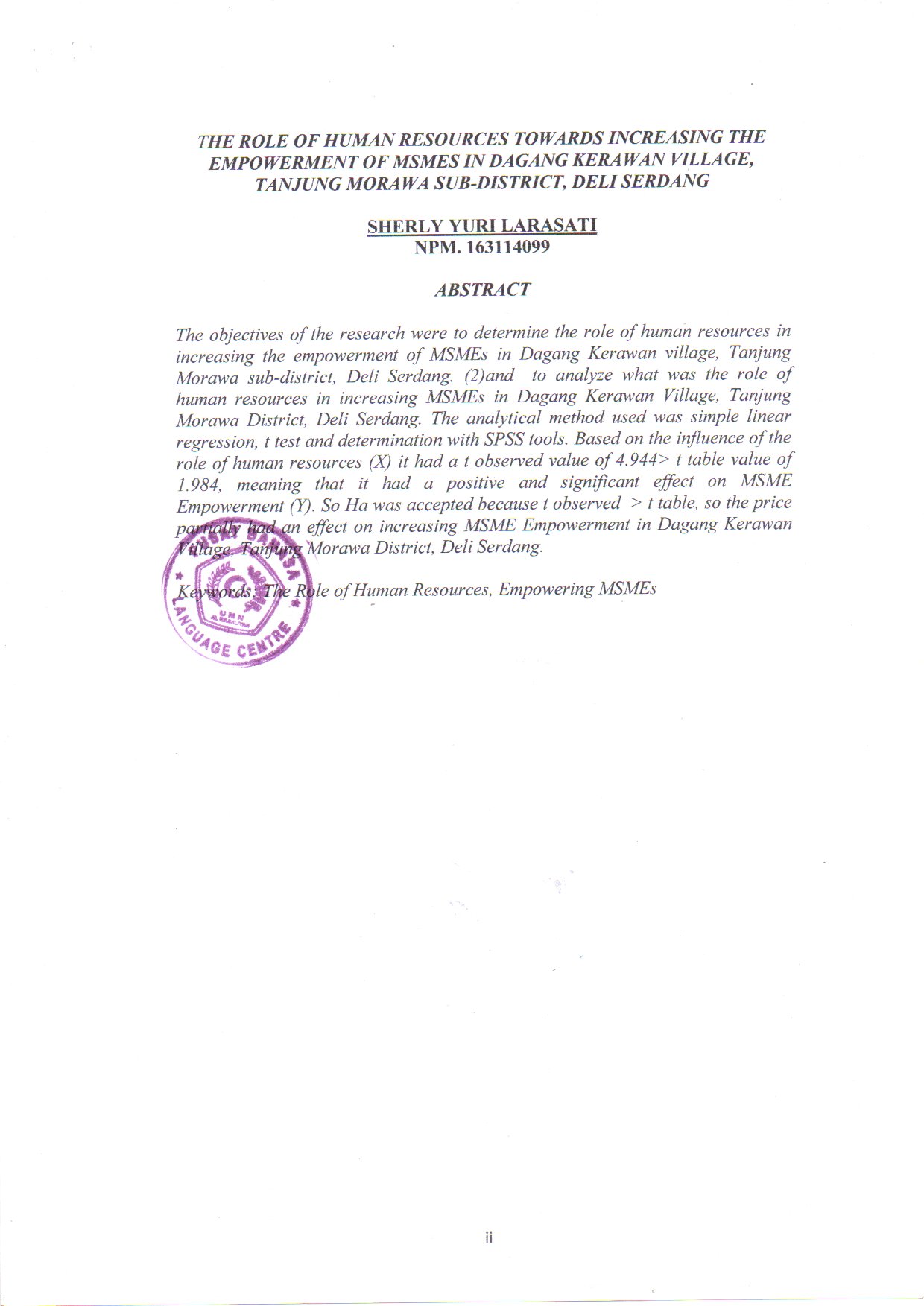 